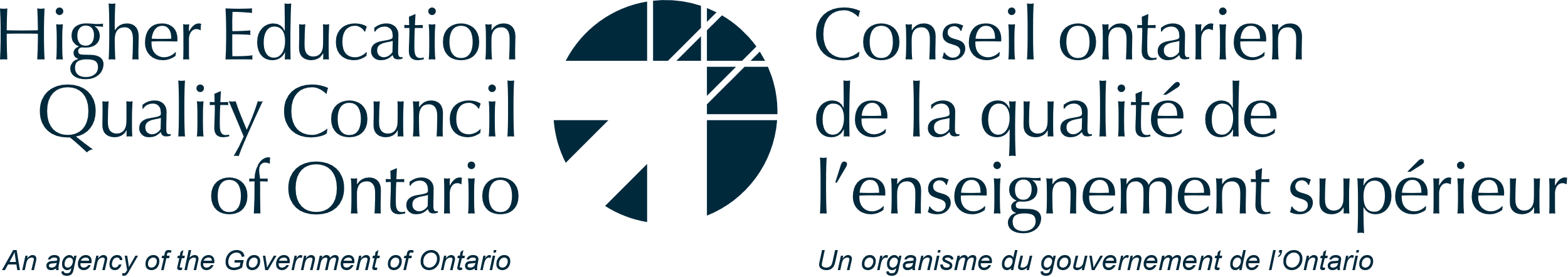 Appendix: Freedom of Speech Annual Report Template (2022)As indicated in the December 14, 2018 and September 12, 2018 memos from the Ministry of Colleges and Universities, each of Ontario’s publicly-assisted colleges and universities is to prepare an annual report on the implementation of a free speech policy. Please use this template; you may append additional documents or institution-specific information as you see fit. The institutional Freedom of Speech Annual Report will be a public document and should respect privacy obligations. Please report on events or incidents that took place between August 1, 2021 and July 31, 2022. The reports are to be posted on the institution’s website and submitted to the Higher Education Quality Council of Ontario (HEQCO) by September 1, 2022. We recognize that the ongoing COVID-19 pandemic impacted operations during the period covered by this report. Please reach out to Amy Kaufman, Director of Policy, Research and System Improvement, at HEQCO with any questions. Please submit your institution’s annual report via email to Amy Kaufman (akaufman@heqco.ca). Section A: Institutional Policy You may append additional documentation or institution-specific information as you see fit. Has your institution amended its free speech policy (or policy framework) since the time of your 2021 report? If so, please explain the reason for the change and provide the link to its location on your institutional website.Where are members of the institutional community (or guests) directed when there is a free speech related question or complaint about an institutional event? Please provide contact information. What is your institution’s policy on holding events where there are security concerns? To your knowledge, were there any instances where a non-curricular event did not proceed due to security concerns or their related costs?Section B: ComplaintsYou may append additional documentation or institution-specific information as you see fit. Between August 1, 2021 and July 31, 2022, did any member of the institutional community (or guests) make an official complaint about free speech? If yes, please provide a general description that protects the privacy of complainants.  If there has been an official complaint (or more than one):What were the issues under consideration? Please identify any points of contention (e.g., security costs, safety, student unions and/or groups, operational requirements, etc.). How did the institution manage the free speech complaint(s)? Was the complaint addressed using the procedures set out in the policy? How were issues resolved?Section C: Summary Data Please provide the following summary data for free-speech-related official complaints received by the institution:To the best of your ability, please provide an estimate of the number of non-curricular events held at the institution between August 1, 2021 and July 31, 2022. Non-curricular events include, for example, invited speakers, sporting events, rallies, student life/student affairs events, conferences, etc., as opposed to regular events held as part of an academic program or course. *We acknowledge the difficulty of tracking events held remotely due to campus closures caused by the pandemic and recognize that institutions may be unable to provide a complete response to this question for 2021-22.    Institutional Comments (if any). Number of official complaints received under the free speech policy relating to curricular and non-curricular events.0Number of official complaints reviewed that did not proceed.0Number of official complaints where the institution determined that the free speech policy was not followed appropriately. 0Number of official complaints under the free speech policy that resulted in the institution applying disciplinary or other institutional measures.0To your knowledge, were any free speech complaints forwarded to the Ontario Ombudsman? No Department/Approval CentreNumber of eventsStudent group events (through risk assessment)575Student services181Housing215Colleges207Athletics 20Trent University Durham613Estimated total events 1,812